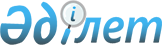 О внесении изменения в решение акима Хромтауского района от 17 февраля 2014 года № 1 "Об образовании избирательных участков на территории Хромтауского района"Решение акима Хромтауского района Актюбинской области от 15 ноября 2019 года № 4. Зарегистрировано Департаментом юстиции Актюбинской области 18 ноября 2019 года № 6460
      В соответствии со статьей 23 Конституционного Закона Республики Казахстан от 28 сентября 1995 года "О выборах в Республике Казахстан", статьями 33, 37 Закона Республики Казахстан от 23 января 2001 года "О местном государственном управлении и самоуправлении в Республике Казахстан", аким Хромтауского района РЕШИЛ:
      1. Внести в решение акима Хромтауского района от 17 февраля 2014 года № 1 "Об образовании избирательных участков на территории Хромтауского района" (зарегистрированное в Реестре государственной регистрации нормативных правовых актов № 3800, опубликованное 19 марта 2014 года в районной газете "Хромтау") следующее изменение:
      приложение к указанному решению изложить в новой редакции согласно приложению к настоящему решению.
      2. Государственному учреждению "Аппарат акима Хромтауского района" в установленном законодательством порядке обеспечить:
      1) государственную регистрацию настоящего решения в Департаменте юстиции Актюбинской области;
      2) размещение настоящего решения на интернет-ресурсе акимата Хромтауского района после его официального опубликования.
      3. Контроль за исполнением настоящего решения возложить на курирующего заместителя акима Хромтауского района.
      4. Настоящее решение вводится в действие со дня его первого официального опубликования. Избирательные участки на территории Хромтауского района Избирательный участок № 447 Местонахождение: Актюбинская область, Хромтауский район, село Акжар, улица Әйтеке би 67, здание сельского дома культуры, телефон: 38-4-95
      Улица Әйтеке би: № 1, 2, 3, 4, 5, 6, 7, 8, 9, 10, 11, 12, 13, 14, 15, 16, 17, 18, 19, 20, 21, 22, 23, 25, 26, 27, 28, 29, 30, 31, 32, 33, 34, 35, 36, 37, 38, 39, 40, 42, 44, 45, 46, 47, 48, 49, 50, 51, 52, 53, 54, 55, 56, 57, 58, 59, 60, 61, 62, 63, 64, 65, 66, 67, 69, 70, 71, 72, 73, 74, 75, 76, 77, 78, 79, 80, 81, 82, 83, 84, 85, 86, 87, 88, 89, 90, 91, 92, 93, 94, 95, 96, 97, 98, 99, 100, 101, 102, 103, 104, 105, 106, 107, 108, 109, 110, 111, 112, 113, 114, 115, 116, 117, 118, 119, 120, 121;
      улица Б. Момышұлы: № 1, 2, 3, 4, 5, 6, 7, 8, 9, 10, 11, 12, 13, 14, 15, 16, 17, 18, 19, 20, 21, 22, 23, 25, 26, 27, 28, 29, 30, 31, 32, 33, 34, 35, 37, 38, 39, 40, 42, 44, 45, 46, 47, 48, 49, 50, 51, 52, 53, 54, 55, 56, 57, 58, 59, 60, 61, 62, 63, 64, 65;
      улица С. Имашев: № 1, 2, 3, 4, 5, 5а, 6, 7, 7а, 7б, 8, 9, 9а, 10, 10а, 11, 12, 13, 14, 15, 16, 16а, 17, 18, 19, 20 ,21, 21а, 22, 23, 25, 25а;
      улица Ә. Молдағұлова: № 1, 2, 4, 6, 8, 9, 10, 11, 12, 13, 14, 15, 16, 17, 18, 19, 20, 21, 22, 23, 25, 26, 27, 28, 29, 30, 31, 32, 33, 34, 35, 36, 37, 38;
      улица Жастар: № 1, 2, 3, 4, 4а, 5, 6, 7, 8, 9, 10, 11, 12, 13, 14, 14а;
      улица Бейбітшілік: № 1, 2, 3, 4, 5, 5а, 6, 7, 8, 9, 10, 11, 12, 12а, 13, 14, 15, 16, 17, 18, 19, 19а, 20, 21, 22, 22а, 23, 25, 26, 27, 28, 28а, 29, 30, 31, 31а, 32, 32а, 33, 34, 35;
      улица М. Әуезов: № 1, 2, 3, 4, 5, 6, 7, 8, 9, 10, 11, 12, 13, 13а, 14, 15, 16, 17, 18, 19, 20, 21, 22, 23;
      улица Ж. Кереев: № 1, 1а, 2, 3, 4, 5, 6, 6а, 7, 8, 9, 10, 10а, 11, 12, 12а, 13, 14, 15, 15а, 16, 17, 18, 19, 20, 21, 22, 23, 25;
      улица Қ. Шанғытбаев: № 1, 2, 3, 4, 4а, 5а, 5, 6, 7, 7а, 8, 9, 10, 11, 11а, 12, 13, 14, 15, 15а, 16, 16а, 17, 18, 18а, 19, 20, 21, 22, 23, 25, 26, 26а;
      улица Достық: № 1, 2, 3, 4, 5, 5а;
      улица Д. Қонаев: № 1, 2, 3, 3а, 4, 5, 6, 7, 8, 9, 10, 11, 12, 13, 14, 15, 16, 17, 18, 19, 20, 20а, 21, 22, 23, 25, 26, 27, 28, 29, 30, 31, 32, 33, 34, 35, 35а, 36, 37, 38, 39, 40, 42, 43а, 44, 45, 46, 47, 48, 49, 50, 51, 52, 53, 54, 55, 56, 57, 58, 59, 60, 61, 62, 63, 63а, 64, 64а, 65, 66, 67, 68, 68а, 69, 70, 71, 72, 73, 74, 75, 76, 77, 78, 79, 80, 81, 82, 83, 84, 85, 86, 87, 88, 89, 90, 91, 92, 93, 94, 94а, 95, 96, 97, 98, 99, 100, 101, 102, 103, 104, 105, 106, 107, 108, 109, 110, 111, 112;
      улица М. Мәметова: № 1, 2, 3, 4, 5, 6, 7, 8, 8/1, 9, 9а, 10, 10/1, 11, 12, 13, 14, 15, 16, 17, 18, 19, 20, 21, 22, 23, 25, 26, 27;
      улица Абая: № 1, 2, 3, 4, 5, 6, 6а, 6к, 7, 8, 9, 10, 11, 12, 13, 13а, 14, 15, 16, 16а, 17, 18, 18б, 19, 20, 20а, 21, 22, 23, 25, 26, 27, 28, 29, 30, 31, 32, 33, 34, 35, 36, 37, 38, 39;
      улица Жәнгелді: № 1, 2, 3, 4, 5, 6, 7, 8, 8а, 9, 10, 11, 12, 12к, 13, 14, 14а, 15, 16, 17, 18, 19;
      улица Л. Шиловский: № 1, 2, 3, 4, 5, 6, 6а, 7, 8, 8а, 9, 10, 10/2, 11, 12, 13, 14, 15, 16, 17, 18, 18б, 19, 20, 21, 22, 23, 25, 26, 27, 28, 29, 30, 31, 32, 33, 34, 35, 36, 37;
      улица Желтоқсан: № 1, 4а, 4, 5, 6а, 7, 8, 9, 20, 30;
      улица А.С. Волошин: № 4, 5, 6, 7, 8, 9, 9а, 10, 11, 12, 13, 14, 15а, 16а; Избирательный участок № 448 Местонахождение: Актюбинская область, Хромтауский район, станция Жазык, улица Бірлік 2, здание начальной школы, телефон: 78-3-10
      Улица Теміржолшылар: № 1, 2, 3, 4, 5, 6, 7, 8, 9, 10, 11, 12а, 12б;
      улица Бірлік: № 13, 17, 19а, 19б, 20, 20а, 21, 22, 3, 33, 35, 36, 37, 37а, 39, 4, 42, 43, 45, 91;
      улица Тәуелсіздік: № 8, 10, 24, 3, 4, 41, 42, 43, 46, 6, 7, 8, 8а; Избирательный участок № 449 Местонахождение: Актюбинская область, Хромтауский район, село Табантал, улица Табантал 62, здание сельского клуба, телефон: 77-8-90
      Улица Табантал: № 3б, 6, 8, 10, 12, 14, 15, 17, 18/1, 18/2, 20, 21, 22/1, 23, 24/1, 24/2, 25/1, 25/2, 26, 28, 30, 32, 33, 34, 36, 38, 40, 41/1, 41/2, 42, 43, 44, 45/1, 45/2, 46, 47/1, 47/2, 48, 49, 50/1, 50/4, 51, 52, 53, 54, 56, 57, 58, 60, 63/1, 64, 65, 66, 67, 68, 69, 70, 71, 73, 74, 75, 76, 77а, 78, 79, 80, 81, 82, 83, 84/1, 84/2, 85, 86, 87/1, 87/2, 88/1, 88/2, 89, 90, 92, 94, 95, 96, 98, 99/1, 100, 101, 102/1, 102/2, 103, 105, 106, 107, 108/1, 108/2, 109, 111, 112, 113, 114, 116, 117, 118, 120, 122, 126, 132, 134, 136, 138а, 153;
      улица Жайлаусай: № 1, 5, 11/1, 12, 14, 22, 24, 17, 19;
      улица Бакай: № 26/1, 26/3, 23, 25/2, 27, 34, 22;
      село Коптогай, улица Коптогай: № 2, 4, 5, 6, 7, 10, 12, 19, 20/1, 23, 24, 25, 27, 29; Избирательный участок № 452 Местонахождение: Актюбинская область, Хромтауский район, село Тассай, улица Бейбітшілік 16, здание сельского дома культуры, телефон: 77-7-17
      Улица Достық: № 1, 3, 5, 13/1, 13/2, 15/1, 15/2, 17, 19, 21/1, 21/2, 23, 25;
      улица Дөн: № 1, 2, 4, 6, 8, 10, 12, 14, 16, 18, 22, 24, 26, 28, 30, 32, 36, 38, 40;
      улица Наурыз: № 3, 7;
      улица Қобланды батыр: № 2, 5, 6, 9, 10, 12, 13, 15, 16, 20, 24, 26;
      улица Бейбітшілік: № 3, 4, 5, 7, 8, 9, 11/1, 11/2, 12, 13/1, 14, 18;
      улица Тассай: № 6, 7, 8, 9, 10, 12, 13, 15/1, 15/2, 16, 17/1, 17/2, 18, 19, 20, 22, 24, 26, 28, 32, 34, 36, 38, 40, 42, 46, 50, 52, 54, 56, 58, 62, 64, 65;
      улица Абай: № 1/1, 2/1, 2/2, 3, 4, 6, 7, 8, 10, 11, 12, 13, 14, 15, 17, 19, 23/1, 23/2;
      улица Орталық: № 2, 8, 10, 12, 16/1, 18/2, 20, 22/1, 22/2, 26, 28/1, 34/1, 34/2, 36/1, 36/2, 38;
      улица Әйтеке би: № 7, 9, 17;
      улица Тәуелсіздік: № 1, 3, 5, 7, 9:
      улица Ардагерлер: № 2, 3, 4, 5, 7, 9, 11, 15, 17, 19/1, 19/2;
      улица Есет батыр: № 4/1, 5/1, 6, 7, 8, 11/1, 11/2, 12, 14, 15, 16, 22, 24, 26, 30, 36, 40, 42;
      село Кокпекти, улица Желтоқсан: № 2/2, 4/1, 9/1, 19, 20, 29, 30, 32, 36, 38, 44, 48;
      улица Көкпекті: № 3, 4, 6, 7, 8, 9, 10, 11, 12, 15, 17, 20, 21, 22, 36, 42, 48; Избирательный участок № 454 Местонахождение: Актюбинская область, Хромтауский район, село Никельтау, улица Мектеп 2, здание сельского дома культуры, телефон: 71-1-49
      Улица Мағжана Жұмабаева: № 1, 2, 3, 4, 5, 6, 7, 8, 9, 10, 11, 12, 13, 14, 15, 16, 17, 18, 19, 20, 21, 22, 23, 24, 25, 26, 27;
      улица Мектеп: № 5, 3а, 4, 7;
      улица Ұландар: № 16;
      улица Атамекен: № 1, 2, 3, 4, 5, 6, 7, 8, 9, 10, 11, 12, 13, 14, 15, 16, 17, 18;
      улица Өркениет: № 1, 2, 3, 4, 5, 6, 7, 8, 9, 10, 11, 12, 13, 14, 15, 16, 17, 18, 19, 20, 21, 22, 23, 24;
      улица Бәйтерек: № 1, 2, 3, 4, 5, 6, 7, 8, 9, 10, 12, 14, 15, 16;
      улица Құрылысшылар: № 1, 2, 3, 4, 5, 6, 7, 8, 9, 10, 11, 12, 14;
      улица Сапар: № 1, 2, 3, 4, 5, 6, 7, 8, 9, 10;
      улица Абая: № 1а, 2, 3, 4, 5, 6, 7, 8, 9, 10, 11, 12, 13, 14, 15, 16, 17, 18, 21, 23, 25, 27;
      улица Жамбыла: № 1, 3, 5, 7, 8, 9;
      улица Жаңа құрылыс: № 1, 2, 3, 4, 5, 6, 7, 8, 9, 10, 11, 12, 14;
      улица Депо: № 1, 2, 3, 4, 7, 9, 10, 12, 13, 15, 22, 23, 27, 31; Избирательный участок № 455 Местонахождение: Актюбинская область, Хромтауский район, село Кызылсу, улица Ы. Алтынсарин 7, здание средней школы, телефон: 79-9-41
      улица Ә. Жәнгелді: № 3, 5, 6, 7, 8, 9, 10, 11, 12, 13, 14, 15, 16, 17, 18, 19, 20, 21, 22, 23, 27, 33;
      улица Бейбітшілік: № 1, 1а, 2, 3, 4, 5, 6, 7, 8, 9, 10, 11, 12, 13, 14, 15, 16, 17, 18, 19, 20, 21, 22, 23, 24, 25, 26, 27, 28, 29, 30, 31, 32, 33, 34, 35, 36, 37, 38, 39, 40, 41, 42, 43, 44, 45, 46, 47, 48;
      улица Бірлік: № 1, 13, 15, 17, 17а, 19, 21, 23, 25, 27, 29, 31, 33, 35;
      улица Ы. Алтынсарин: № 2, 3, 3а, 4, 5, 6, 7, 8, 9, 10, 11, 13, 16, 20, 22, 25, 26, 29, 31, 32, 34, 38, 39, 41, 42, 43, 45, 47; Избирательный участок № 456 Местонахождение: Актюбинская область, Хромтауский район, село Сарысай, улица В.Ф. Величко 34, здание сельского клуба, телефон: 79-8-48
      Улица Бірінші май: № 1, 3, 4, 5, 6, 7, 9, 11, 12, 13, 14, 15, 16, 17, 18, 19, 20, 22, 24, 26, 28;
      улица В. Ф. Величко: № 1, 3, 4, 5, 6, 8, 10, 11, 12, 13, 14, 15, 16, 18, 19, 20, 22, 23, 24, 26, 28, 30, 32, 34, 38, 40;
      улица Ә. Каржауов: № 1, 3, 4, 6, 7, 8, 9, 12, 13, 14, 15, 16, 18;
      улица Абай: № 1, 5, 7, 11, 13, 17, 19, 21, 23, 25, 27, 29, 35а, 39, 43;
      улица Ы. Алтынсарин: № 2, 3, 4;
      улица Ә. Молдағұлова: № 1, 4, 5, 6, 8, 10, 11, 13, 16, 19, 21, 22, 23, 25, 29, 31;
      улица Бейбітшілік: № 2, 4, 5, 6, 7, 11, 13, 17, 19, 21, 23, 25, 27, 29; Избирательный участок № 457 Местонахождение: Актюбинская область, Хромтауский район, село Абай, улица Мектеп 17, здание средней школы, телефон: 78-6-05
      Улица Ойсылқара: № 1, 2, 3, 7, 9, 11, 13, 15, 17, 19;
      улица Ардагер: № 1, 2, 3, 4, 5а, 5в, 6, 7, 8, 9, 10, 11, 12, 13, 14, 15, 16, 17, 18, 19, 20, 21, 22, 23, 24, 25, 26, 27;
      улица Мектеп: № 1, 2, 3, 4, 5, 6, 7, 8, 9, 10, 11, 12;
      улица Жастар: № 1, 2, 3, 4, 5, 6, 7, 8, 9, 10; Избирательный участок № 458 Местонахождение: Актюбинская область, Хромтауский район, село Кудуксай, улица Мектеп 1, здание основной школы, телефон: 77-5-58
      Улица Бейбітшілік: № 1, 2, 3, 4, 6, 7, 9, 10, 11, 12, 17, 18, 21;
      улица Береке: № 7;
      улица Желтоқсан: № 2, 3, 7, 11;
      улица Достық: № 1/1, 1/2, 2;
      улица Жеңіс: № 3, 4, 5, 6, 7, 9/2, 11/3, 12, 13/1, 13/2;
      улица Жастық: № 6;
      улица Мектеп: № 2/1, 4, 7;
      улица Наурыз: № 3/2, 5, 7/1, 7/2;
      улица Мамыр: № 1, 3, 4, 5, 6, 8/1, 8/2;
      улица Кеңой: № 2, 4, 5, 7, 10, 11;
      село Ойсылқара, улица Ойсылқара: № 2, 4, 5, 7, 11;
      улица Бейбітшілік: № 1, 4/1, 4/2, 5/2, 8, 9;
      улица Жеңіс: № 1, 2, 3, 4;  Избирательный участок № 460 Местонахождение: Актюбинская область, Хромтауский район, село Копа, улица Маншук Маметовой 22, здание сельского дома культуры, телефон: 77-4-86
      Улица Мухамбеткали Дильманова: № 1, 2, 3, 4, 5, 6, 7, 8, 9, 10,11, 12, 13;
      улица Дружбы: № 1, 2, 3, 4, 5, 6, 7, 8, 9, 10, 11, 12, 13, 14, 15, 16, 17, 18, 19, 20, 21, 22, 23, 24, 24а/1, 25, 26, 26а, 28, 28а, 30/1, 30/2, 30а, 32а, 32/1, 32/2, 34а, 34/1, 34/2, 36а, 36/1, 36/2;
      улица Мурзагерея Елькеева: № 1, 1/1, 1/2, 2, 3, 4, 5, 6, 7, 8, 9, 10, 11, 11/1, 11/2, 12, 13, 14, 15/1, 15/2, 16, 17, 18/1, 18/2, 19/1, 19/2, 20/1, 20/2, 21/1, 21/2, 22/1, 22/2, 23/1, 23/2;
      улица Маншук Маметовой: № 1а, 1/1, 1/2, 1/3, 1/4, 2, 3, 4/1, 4/2, 5, 6, 6/1, 6/2, 6/3, 7, 8, 9, 11, 12, 13/1, 13/2, 13/3, 13/4, 14, 18;
      улица Байсеркеша Нурлыбаева: № 1, 2, 2а, 3, 4, 4а, 5/1, 5/2, 6, 6а, 7, 7а, 8, 9/1, 9/2, 10/1, 10/2, 11/1, 11/2, 13/1, 13/2, 14, 15/1, 15/2, 16/1, 16/2, 17/1, 17/2, 18, 19, 20, 21, 22, 23, 24, 25/1, 25/2, 27, 31, 33, 35;
      улица Орь: № 1, 2, 3, 4, 5, 6, 7, 8, 9, 10, 11, 12; Избирательный участок № 461 Местонахождение: Актюбинская область, Хромтауский район, село Тамды, улица Ардагерлер 1, здание средней школы, телефон: 77-5-12
      Улица Айтеке би: № 1, 1/2, 2, 2/1, 2/2, 2/3, 2/4, 2/5, 2/6, 2/7, 2/8, 2/9, 2/10, 2/11, 2/12, 2/13, 2/14, 2/15, 2/16, 2/17, 2/18, 2/19, 3/1, 3/2, 4/1, 4/2, 5/1, 5/2, 6/1, 6/2, 6/3, 6/4, 7/1, 7/2, 8/1, 8/2, 8/3, 8/4, 9/1, 9/2, 10/1, 10/2, 11/1, 11/2, 12/1, 12/2, 13/1, 13/2, 14/1, 14/2, 15/1, 15/2, 16/1, 16/2, 16/3, 16/4, 17/1, 17/2, 19/1, 19/2;
      улица Актобе: № 1, 2, 3, 4, 5, 6, 7;
      улица Ветеранов: № 1, 2, 3, 3а, 4, 5, 6а, 6, 7, 8, 9, 2/1, 2/2, 4/1, 4/2, 5/1, 5/2 ,6/1, 6/2, 7/1, 7/2, 8/1, 8/2, 9/1, 9/2, 10/1, 10/2, 11/1, 11/2, 12/1, 12/2, 14/1, 14/2, 16/1, 16/2;
      улица Алии Молдагуловой: № 1, 2/1, 2/2, 2/3, 3/1, 3/2, 4/1, 4/2, 5/1, 6/1, 6/2, 6/3, 6/4, 6/5, 6/6, 6/7, 6/8, 6/9, 6/10, 6/11, 6/12, 6/13, 6/14, 6/15, 6/16, 6/17, 6/18, 7/1, 7/2, 8/5, 8/2, 9/1, 9/2, 10, 11/1, 11/2, 12, 13/1, 13/2, 14, 15/1, 15/2, 17/1, 17/2, 18/1, 18/2, 19/1, 19/2;
      улица Независимости: № 1, 2/1, 2/2, 2а, 2/3, 2/4, 3/1, 3/2, 3/3, 3/4, 4/1, 4/2, 5/1, 5/2, 5/3, 5/4;
      улица Куандыка Шангытбаева: № 1, 2/1, 2/2, 3/1, 3/2, 4/1, 4/2, 5/1, 5/2, 6/1, 6/2, 7/1, 7/2, 8/1, 8/2, 9/1, 9/2, 10, 11/1, 11/2;
      улица Амангельды Иманова: № 1, 2, 3, 4, 5;
      улица Маншук Маметовой: № 10, 18, 20, 22, 24; Избирательный участок № 462 Местонахождение: Актюбинская область, Хромтауский район, село Аккудук, улица Оспанов Құрманғали 13, здание средней школы, телефон: 79-0-85
      Улица Оспанов Құрманғали: № 3, 4, 5, 7, 9, 10, 11, 16, 17, 18, 19, 21, 22, 23, 24, 26, 27, 29/1, 29/2, 33/1, 33/2, 35/1, 35/2, 36, 38, 39;
      улица Жеңіс: № 1/1, 1/2, 1/3, 1/4, 5, 7, 9, 12, 13, 15, 16, 17, 18, 19, 20, 21, 22, 23, 24, 25, 26, 27, 30, 32, 34, 35, 37, 38, 39, 40, 41, 42;
      улица Бейбітшілік: № 1, 2, 3/1, 4, 5, 6, 9, 12, 13, 15, 16, 17, 18, 20, 21, 22, 23, 24, 25, 26, 27, 28, 31, 33, 35, 36/1, 36/2, 37, 39/1, 39/2;
      улица Тәуелсіздік: № 6, 5, 17; Избирательный участок № 463 Местонахождение: Актюбинская область, Хромтауский район, село Коктау, улица "Нурлы кош" 37а, здание средней школы, телефон: 79-7-18
      Улица Жастар: № 1, 2, 3/1, 3/2, 4/1, 4/2, 4/3, 5/1, 5/2, 6/1, 6/2, 7/1, 7/2, 8, 9, 10, 11, 12, 13, 14, 16, 17, 18, 19, 20, 21, 22, 23, 24, 25, 26;
      улица Жағалау: № 1/1, 1/2, 2/1, 2/2, 3/1, 3/2, 4/1, 4/2, 5/1, 5/2, 6, 7/1, 7/2, 8/2, 9/1, 9/2, 10/1, 10/2, 11/2, 12/1, 12/2, 13/1, 13/2, 14/1, 14/2, 15/1, 15/2, 16/1, 16/2, 17/1, 17/2, 18/1, 18/2, 19/1, 19/2, 20/1, 20/2, 21/1, 21/2, 21/3, 21/4, 21/5, 21/6, 22/1, 22/2, 22/3, 22/4, 22/5, 22/6, 23, 24/1, 24/2, 25/1, 25/2, 26/1, 26/2, 27/1, 27/2, 28/1, 28/2, 29, 30, 32/2, 33/1, 33/2, 34;
      улица Гагарина: № 1/1, 1/2, 2/1, 2/2, 3, 4/1, 4/2, 5/1, 5/2, 6/1, 6/2, 7/1, 7/2, 8, 9, 10/1, 10/2;
      улица В. Комарова: № 1/1, 1/2, 2/1, 2/2, 3/1, 3/2, 4/1, 4/2, 5/1, 5/2, 6/1, 6/2, 7, 8, 9, 10/1, 10/2, 11, 12, 13/1, 13/2, 14/1, 14/2;
      улица Геологтар: № 1/1, 1/2, 2/1, 2/2, 2/3, 2/4, 2/5, 2/6, 3/1, 3/2, 4/1, 4/2, 4/3, 4/4, 4/5, 4/6, 5/1, 5/2, 6/1, 6/2, 6/3, 6/4, 6/5, 7/1, 7/2, 7/3, 7/4, 7/5, 7/6, 8/1, 8/2, 8/3, 8/4, 8/5, 8/6, 9/1, 9/2, 9/3, 9/4, 9/5, 9/6, 10/1, 10/2, 11;
      улица Абая: № 1/1, 1/2, 1/3, 1/4 1/5, 1/6, 7/1, 7/2, 7/3, 7/4, 7/5, 8/1, 8/2, 8/3, 8/4, 8/5, 8/6, 9/1, 10/1, 10/2, 10/3, 10/4, 10/5, 10/6, 11, 12, 14/1, 14/2, 14/3, 14/4, 14/5, 14/6, 15, 16/1, 16/2, 16/3, 16/4;
      улица Ленина: № 3, 4, 9/1, 9/2, 12, 13, 14, 16, 18/1, 18/2, 18/3, 18/4, 18/5, 18/6, 18/7, 18/8, 19/1, 19/2, 19/3, 19/4, 19/5, 19/6, 19/7, 19/8, 20, 21, 22/1, 22/2, 23/1, 23/2, 24, 25/1, 25/2, 26, 26/1, 26/2;
      улица "Нурлы кош": № 1/1, 1/2, 1/3, 1/4, 2/1, 2/2, 2/3, 2/4, 3/1, 3/2, 3/3, 3/4, 4/1, 4/2, 4/3, 4/4, 5/1, 5/2, 5/3, 5/4, 6/1, 6/2, 6/3, 6/4, 7/1, 7/2, 7/3, 7/4, 8/1, 8/2, 8/3, 8/4, 9/1, 9/2, 9/3, 9/4, 10/1, 10/2, 10/3, 10/4, 11/1, 11/2, 11/3, 11/4, 12/1, 12/2, 12/3, 12/4, 13/1, 13/2, 13/3, 13/4, 14/1, 14/2, 14/3, 14/4, 15/1, 15/2, 15/3, 15/4, 16/1, 16/2, 16/3, 16/4, 17/1, 17/2, 17/3, 17/4, 18/1, 18/2, 18/3, 18/4, 19/1, 19/2, 19/3, 19/4, 20/1, 20/2, 20/3, 20/4, 21/1, 21/2, 21/3, 21/4, 22/1, 22/2, 22/3, 22/4, 23/1, 23/2, 23/3, 23/4, 24/1, 24/2, 24/3, 24/4, 25/1, 25/2, 25/3, 25/4, 26/1, 26/2, 26/3, 26/4, 27/1, 27/2, 27/3, 27/4, 28/1, 28/2, 28/3, 28/4, 29/1, 29/2, 29/3, 29/4, 30/1, 30/2, 30/3, 30/4, 31/1, 31/2, 31/3, 31/4, 32/1, 32/2, 32/3, 32/4, 33/1, 33/2, 33/3, 33/4, 34/1, 34/2, 34/3, 34/4, 35/1, 35/2, 35/3, 35/4, 36/1, 36/2, 36/3, 36/4, 37/1, 37/2, 37/3, 37/4, 38/1, 38/2, 38/3, 38/4, 39/1, 39/2, 39/3, 39/4, 40/1, 40/2, 40/3, 40/4, 41/1, 41/2, 41/3, 41/4, 42/1, 42/2, 42/3, 42/4, 43/1, 43/2, 43/3, 43/4, 44/1, 44/2, 44/3, 44/4, 45/1, 45/2, 45/3, 45/4, 46/1, 46/2, 46/3, 46/4, 47/1, 47/2, 47/3, 47/4, 48/1, 48/2, 48/3, 48/4, 49/1, 49/2, 49/3, 49/4, 50/1, 50/2, 50/3, 50/4, 51/1, 51/2, 51/3, 51/4, 52/1, 52/2, 52/3, 52/4, 53/1, 53/2, 53/3, 53/4, 54/1, 54/2, 54/3, 54/4, 55/1, 55/2, 55/3, 55/4, 56/1, 56/2, 56/3, 56/4, 57/1, 57/2, 57/3, 57/4, 58/1, 58/2, 58/3, 58/4, 59/1, 59/2, 29/3, 59/4, 60/1, 60/2, 60/3, 60/4, 61/1, 61/2, 61/3, 61/4, 62/1, 62/2, 62/3, 62/4, 63/1, 63/2, 63/3, 63/4, 64/1, 64/2, 64/3, 64/4, 65/1, 65/2, 65/3, 65/4, 66/1, 66/2, 66/3, 66/4, 67/1, 67/2, 67/3, 67/4, 68/1, 68/2, 68/3, 68/4, 69/1, 69/2, 69/3, 69/4, 70/1, 70/2, 70/3, 70/4, 71/1, 71/2, 71/3, 71/4, 72/1, 72/2, 72/3, 72/4, 73/1, 73/2, 73/3, 73/4, 74/1, 74/2, 74/3, 74/4, 75/1, 75/2, 75/3, 75/4, 82, 86, 87;
      І микрорайон: № 1, 2, 3, 4, 5, 7, 8, 10, 11, 13, 14, 15, 16, 18, 20, 21, 22, 23, 27, 30, 31, 32, 33, 34, 36, 39, 40, 41, 42, 43, 44, 45, 46, 47, 48, 50, 51, 53, 54, 55, 56, 57, 58, 59, 63, 68, 70;
      село Қарабаз, улица Қарабаз: № 3, 7, 8, 10, 12, 13; Избирательный участок № 465 Местонахождение: Актюбинская область, Хромтауский район, село Майтобе, улица Желтоқсан 21, здание средней школы, телефон: 79-0-86
      Улица Республика: № 2, 3, 4, 5, 6, 7, 8, 9, 10, 11, 12, 13, 14, 15, 16, 17, 18, 19, 20, 21;
      улица Жеңіс: № 1, 2, 3, 4, 5, 6, 7, 8, 9;
      улица Тәуелсіздік: № 1, 2, 3, 4, 5, 6, 7, 8, 9, 10, 11, 12, 13, 14, 15, 16, 17, 18, 19, 20, 21, 22, 23, 25;
      улица Достық: № 1, 2, 3, 4, 5, 6;
      улица Жастық: № 1, 2, 3, 4, 5, 6, 7, 7а, 8, 9;
      улица Желтоқсан: № 1, 2, 3, 4, 5, 6, 7, 8, 9, 10, 11, 12, 13, 14, 15, 16, 17, 18, 19, 20, 21, 22;
      село Көктерек, улица Бейбітшілік: № 1, 2, 6, 7, 8, 9, 10, 11, 12, 13, 14, 15, 18, 20, 21, 22, 23, 24, 25, 26; Избирательный участок № 467 Местонахождение: Актюбинская область, Хромтауский район, село Богетсай, улица имени Әлия Молдағұлова 9, здание сельского дома культуры, телефон: 47-0-99
      Улица имени Арғынбаев Өмірәлі: № 1, 2, 3, 4, 5, 6, 7, 8, 9/2, 10/1, 10/2, 11/1, 11/2, 13;
      улица Тахау Байсадакова: № 1, 2, 3, 4, 5, 6, 7, 8, 9, 10, 11, 12, 13, 14, 15, 16, 17, 18, 20, 21, 22, 23, 25, 26, 27, 28, 29, 30, 31, 33, 34, 35, 37, 39, 40;
      улица имени Тұрар Рысқұлов: № 1, 2, 3/1, 3/2, 4, 5, 6, 7, 8, 9, 10, 12, 13, 14, 15, 16, 17, 18/1, 18/2, 21;
      улица имени Қуанышов Шаңғытбай: № 2, 3, 4, 5, 6, 7, 8, 9, 10, 11, 12, 13, 14, 15, 16, 17, 18, 19, 20, 21/1, 21/2, 22, 23, 24, 25, 26, 27, 28, 29, 30, 31, 32, 33, 34, 35, 36, 37, 38, 39;
      улица имени Әйтеке би: № 1, 2, 3, 4, 5, 6, 7, 8, 9, 10, 11, 12, 13, 14, 15, 16, 17, 18, 19, 20, 21, 22;
      улица имени Бекбаев Сырлыбай: № 3, 4, 5, 6, 7, 8, 9, 10, 11, 12, 13, 14, 15, 16, 17, 18, 19, 20, 21, 22, 23, 24, 25, 26, 27, 28, 29, 30, 31, 32, 33, 34, 35, 36;
      улица имени Адайбеков Елубай: № 2, 3, 4, 5, 6, 7, 8, 9, 10, 11, 12, 13, 14, 15, 16, 17, 18, 19, 20, 21, 22, 23, 24, 25, 26, 27, 28, 29, 30, 31, 32, 33, 34, 35, 36;
      улица имени "Есет" батыр: № 1, 2, 3, 4, 5, 6, 7, 8, 9, 10, 11, 12, 13, 14;
      улица имени Әлия Молдағұлова: № 2, 3, 4, 5, 6, 7, 8, 11;
      улица имени Орынбаев Нұрат: № 1, 2, 3, 4, 5, 6/1, 6/2, 7, 8, 9, 11/1, 11/2, 12/1, 12/2, 13/1, 13/2, 14, 15/1, 15/2, 18, 20, 21, 22, 23, 24, 25, 26;
      улица имени Қаржауов Әкімәлі: № 1, 2/1, 2/2, 3/1, 3/2, 4, 5, 6, 7, 8/1, 8/2, 9, 10, 11, 12/1, 12/2, 13, 14, 15/1, 15/2, 16, 17;
      улица имени Бауыржан Момышұлы: № 1, 2, 3, 4/1, 4/2, 4/3, 4/4, 5/1, 5/2, 5/3, 6/1, 6/2;
      улица имени Ан Татьяна Васильевна: № 1, 3, 5, 6/1, 6/2, 7, 9, 10;
      улица имени Байконеков Әлжан: № 1, 2, 3/1, 3/2, 4, 5, 6, 7, 8, 9, 10, 11, 12/1, 12/2, 13;
      улица Ж. Жабаева: № 1, 3, 4;
      улица Тауелсиздик: № 1, 3, 4;
      село Талдыбулак, улица Ш. Уалиханова: № 1, 2, 3, 4, 6/1, 6/2, 7;
      улица Ы. Алтынсарина: № 1, 2;
      улица Тауелсиздик: № 3/1, 3/2, 4, 6;
      село Карлау, улица Бейбитшилик: № 1/1, 1/2, 2, 3/1, 3/2, 4, 5, 6, 7/1, 7/2, 8, 9, 10, 11;
      улица Абай: № 2, 4, 5/1, 5/2, 6/1, 6/2, 7, 8, 9, 11; Избирательный участок № 470 Местонахождение: Актюбинская область, Хромтауский район, село Тасоткель, улица Сай 24, здание сельского клуба, телефон: 76-0-98
      Улица Орталық: № 1, 2, 3, 4, 5, 6, 7, 8, 9, 10, 11, 12, 13, 14, 15, 16, 17, 18, 19;
      улица Сай: № 1, 2, 3, 4, 5, 6, 7, 8, 9, 10, 11, 12, 13, 14, 15, 16, 17, 18, 19, 20, 21, 22, 23, 24;
      улица Қыр: № 1, 2, 3, 4, 5, 6, 7, 8, 9, 10, 11, 12, 13, 14, 15, 16, 17, 18, 19, 20, 21;
      улица Қазақ ауылы: № 1, 2, 3, 4, 5, 6, 7, 8, 9, 10, 11, 12, 13;
      село Актасты, улица Бақсайыс: № 1, 2, 3, 4, 5, 6, 7, 8, 9, 10, 11, 12;
      улица Ащы: № 1, 2, 3, 4;
      село Акбулак, улица Мектеп: № 1, 2, 3, 4, 5, 6, 7, 8, 9, 10, 11, 12, 13, 14; Избирательный участок № 473 Местонахождение: Актюбинская область, Хромтауский район, село Дон, улица Байганина 13, здание средней школы, телефон: 41-2-25
      Улица Жамбыл: № 1, 1б, 2б, 2а, 3, 4, 5, 6, 7, 8, 9, 10, 11, 12, 13, 13а, 14, 15, 16, 17, 18, 19, 20, 21, 22, 23, 24, 25, 26, 26а, 27, 27а, 28, 29, 30, 31, 32, 33, 34, 35, 36, 36а, 37, 40, 42, 44, 46;
      улица Аманкелді: № 1, 1а, 1б, 1г, 2, 2б, 2г, 3/1, 3/2, 4, 5, 6/1, 6/2, 7, 8, 9, 10, 11, 12, 13, 14, 15, 16, 16а, 17, 18, 19, 20, 22, 23, 24, 25, 26, 30, 31а, 32, 34, 35, 36;
      улица Д. Беркімбаев: № 1, 2, 3, 4, 5, 6, 7, 8, 9, 10, 11, 12, 13, 14, 15, 16, 17, 18, 19, 20, 21, 22, 23, 23а, 24, 24а, 25, 26, 27, 28, 29, 30, 31, 32, 32а, 33, 33а, 34, 35, 36, 37, 38, 39, 40, 41, 41а, 42, 43, 44, 45, 46, 47, 48, 49/1, 49/2, 50, 51, 52, 53, 54, 55, 56, 57, 58, 59, 60, 61, 62, 63, 64, 64а, 66;
      улица М. Маметова: № 1а, 2, 2а, 2б, 3, 5, 6, 7, 8, 9, 10, 11, 12, 13, 14, 14а, 15, 16, 17, 18, 20, 21, 22, 22а, 23, 24, 24а, 25, 26, 27, 30, 33, 34б, 36, 37, 38, 40, 40а, 41, 44;
      улица С. Тұрлыбаев: № 1, 1/2, 2/2, 2/3, 2/4, 3/1, 4/2, 4/3, 4/4, 5/1, 5/2, 6/1, 6/2, 6/3, 7/1, 7/2, 8/2, 8/3, 8/4, 9/1, 9/2, 10/1, 10/2, 11/1, 11/2, 12/1, 12/2, 12/3, 12/4, 13/1, 13/2, 15/1, 15/2, 16/1, 16/2, 16е, 16в, 17/1, 17/2, 18/1, 18/2, 19/1, 19/2, 20/1, 20/2, 21, 22/1, 23, 24/1, 24/2, 27, 28/1, 28/2, 29, 30, 31/1, 31/2, 33, 33/2, 33а/3, 34, 35, 35а/1, 35а/2, 36/1, 36/2, 38/1, 38/2, 39, 40/1, 40/2, 41, 41/1, 41/2, 42/1а, 43, 44, 44/1, 44/2, 45, 47/1, 47/2, 49, 50, 51, 51а, 52, 53, 54, 55, 56, 57, 58, 59, 60, 61, 61/1, 63/1, 63/2, 63/3, 64, 65а, 65б, 66, 67;
      улица 1 мамыр: № 34, 36, 38, 40, 41, 42, 43, 44, 45, 3/1, 3/3, 4, 5/1, 6, 7/1, 7/2, 8, 8а;
      улица Болашақ: № 1/2, 2а, 3/1, 3/2, 4/1, 4/2, 6/1, 6/2, 6а/1, 6а/2, 8/1, 8/2, 9/1, 9/2, 12/1, 12/2, 13;
      улица Достық: № 2/1, 2/2, 2/3, 2/4, 4/1, 4/2, 6/1, 6/2, 8/1, 8/2, 10/1, 10/2;
      улица Есболсын Козбагаров: № 1/1, 1/2, 1/3, 1/4, 6/1, 6/2, 7/1, 7/2, 8, 9/1, 9/2, 10/1, 10/2, 11/1, 11/2, 12/1, 12/2, 13/1, 13/2, 16, 16а, 19, 21;
      улица К. Қалиев: № 1/1, 2а, 2/1, 3, 4/1, 4/2, 5, 6, 6а, 7, 8, 9, 10, 12, 14, 22, 23, 23а, 24, 25, 25а;
      улица Геологтар: № 1/1, 1/2, 1/3, 1/4, 2, 3, 4, 5, 6, 7, 8, 9/1, 9/2, 10, 11/1, 11/2;
      улица Қазақстан: № 2а, 2/1, 2/2, 4/1, 4/2, 6, 7, 8, 9, 10, 10а, 12, 13, 14/1, 14/2, 15, 16/1, 16/2, 17, 18/1, 18/2, 20, 24, 25, 28, 30;
      улица Желтоқсан: № 1/1, 1/2, 2/2, 3, 3/1, 4, 4/2, 5, 6/1, 6/2, 7, 8/1, 8/2, 9, 10/1, 10/2, 11/1, 11/2, 12, 13;
      улица Бейбітшілік: № 2, 10, 12, 14, 16, 18, 20, 22, 24, 26, 28, 34, 40, 42, 44, 46;
      улица Алмас: № 1/1, 1/3, 2, 2/2, 3/1, 3/2, 4, 5, 6, 7, 8, 9, 10, 10а;
      улица Байғанин: № 1/1, 1/2, 1/1а, 2/1, 3/1, 3/2, 4а/1, 5/1, 5/2, 6, 6/1, 6/2, 7/1, 7/2, 8, 8/1, 8/2а, 9/2, 9б, 10/1, 10/2, 11, 12/1, 13/1, 13/2, 14/1, 14/2, 15/1, 15/2, 17/1, 17/2, 18, 19/1, 19/2, 21/1, 21/2, 22а, 23/1, 23/2, 23, 24, 24а, 25/1, 25/2, 26, 27/1, 27/2, 27/3, 27/4, 28, 29/1, 29/2, 29/3, 29/4, 30, 30а, 30б, 31/1, 31/2, 32, 33, 34, 35, 35а, 36, 37, 38, 39, 40, 41/1, 41/2, 43, 44;
      улица Абай: № 1/1, 1/2, 1/3, 1/4, 3/1, 3/2, 3/3, 3/4, 4/1, 4/2, 5/1, 5/2, 5/3, 5/4, 6/1, 6/2, 7, 8/1, 8/2;
      улица Жастар: № 3/1, 3/2, 4, 5, 6/1, 6/2, 7/1, 7/2, 8/1, 8/2;
      улица Валентины Терешковой: № 3, 3/1, 4, 5, 5/2, 6/1, 6/2, 7/1, 7/2, 8;
      улица Ф. Алдияров: № 3/1, 3/2, 4/1, 4/2, 5/1, 5/2, 6/1, 6/2, 7/1, 7/2, 8/1, 8/2;
      улица Сазды: № 1/1, 1/2а, 1г, 2/1, 3/1, 3/2, 5/1, 5/2, 6, 7, 9/1, 9/2, 13в; Избирательный участок № 474 Местонахождение: Актюбинская область, Хромтауский район, село Онгар, улица Адыр 27, здание средней школы, телефон: 77-5-75
      Улица имени Б. Алдиярова: № 1/1, 1/2, 3/1, 3/2, 5, 8, 9, 10, 11, 12, 13, 15, 18/1, 18/2, 20, 23, 25, 29, 35, 42, 43, 49, 53, 57, 63, 65, 67, 69;
      улица Ақжар: № 2, 4, 6, 8, 11, 12, 13, 15, 16, 17, 24, 26, 27, 28, 31/1, 31/2;
      улица Адыр: № 4, 6, 10, 12, 14, 18, 20/1, 20/2, 22, 24/1, 24/2, 31, 33, 35/1, 35/2, 36, 38, 42, 44, 46, 47, 48, 55, 50;
      улица Бұлақ: № 1, 2, 3, 4, 4а, 6, 8, 10, 12, 14; Избирательный участок № 475 Местонахождение: Актюбинская область, Хромтауский район, город Хромтау, улица Мира 30, здание дома культуры "Горняков", телефон: 34-6-01
      Улица Амангельди: № 2, 3, 5а, 6, 7, 8, 8а, 9, 10, 11, 12, 13, 14, 15, 15а, 17, 18, 19, 19а, 20, 21, 22, 23, 24, 25, 27, 28, 29, 30, 31, 31а, 33, 35, 36, 37, 39;
      улица Ахмета Байтурсынова: № 3, 4, 5, 6, 7, 8, 9, 10, 11, 12, 13, 14, 14а, 15, 18;
      улица Шыганака Берсиева: № 2, 3, 4, 5, 6, 7, 8, 9, 10, 11, 11а, 12, 13, 14, 15, 16, 17, 18, 19, 20, 21, 22, 22а, 23, 24, 25, 25а, 26, 27, 28, 29, 30, 31, 32, 33, 34; 
      улица Казахстанская: № 5, 6, 7, 10, 11, 12, 13, 14, 15, 16, 16а, 17, 18, 19, 21, 23, 25, 26, 26б, 27, 29, 31, 33, 37, 37а, 39, 41;
      улица Динмухамеда Конаева: № 1, 2, 2а, 3, 3а, 4, 5, 6, 7, 8, 9, 10а, 11, 12, 13к, 14, 15, 16, 18, 19, 21, 23, 25;
      улица Юлии Куразовой: № 1, 1а, 3, 3а, 5, 7, 9, 10, 12, 12а, 13, 14, 15, 16, 17, 18, 19, 19а, 20, 20а, 21, 22, 23, 23а, 23б, 23в, 24, 25, 26, 28, 28а;
      улица Ивана Мишина: № 4, 6, 7, 9, 10, 11, 12, 13, 14, 15, 16, 17, 17а, 18, 19, 20, 21, 22, 23, 24, 25, 26, 27, 28, 29, 30, 31, 33, 33а, 33г, 33ж, 33к, 33л, 33м, 34, 74;
      улица Спортивная: № 2, 2к, 3, 4, 4к, 5, 8, 9, 10, 10а, 11, 12, 12г, 13, 15, 17, 17а, 18, 20, 20а, 20б, 22;
      улица Ивана Дули: № 1, 4, 5, 7, 8, 9, 10, 10а, 11, 12, 12а, 13, 15, 16, 17, 18, 19, 20, 21, 22;
      улица Максима Горького: № 1, 5, 6, 7, 10, 11, 12, 17, 21, 23, 29, 40;
      улица Акималы Каржауова: № 1а, 1б, 1в, 3, 4, 5а, 6, 7, 8, 9, 10, 12, 13, 14, 15, 16, 17, 19, 21, 22, 22а, 25, 26, 30, 31, 32, 33, 34, 35, 37, 38, 39, 40, 41, 42, 43, 44, 44а, 45, 46, 46а, 48, 50, 51, 52, 54, 55, 60;
      улица Анасима Конева: № 1, 2, 3, 4, 5, 6, 7, 8, 9, 9б, 10, 11, 12, 13, 15, 16, 17, 17к, 18, 19, 20, 20к, 21, 22, 23, 23а, 24, 25, 26а, 27, 29, 30, 31, 32, 33, 34, 35, 36, 37, 38, 40, 42, 43, 46, 50; 
      улица Курмангазы: № 1, 2, 2а, 3, 3а, 4, 5, 6, 7, 8, 9, 9а, 10, 11, 12, 13, 14, 15, 16, 16а, 17, 18, 19, 20, 21, 22, 23, 24, 25, 25а, 26, 27, 28, 29, 30, 31, 32, 33, 34, 35, 36, 36а, 36к, 37, 39, 39а, 40, 41, 41к, 42, 43, 43а, 45, 45а, 46, 47, 48, 49, 50, 51;
      улица Дербисалы Беркимбаева: № 1, 2, 3а, 4, 4а, 7, 8, 9, 10к, 11, 11а, 12, 14, 15, 16, 17, 19, 20, 21, 23, 24, 25, 26, 27, 28, 29, 30, 31, 31а, 32, 32а, 33, 35, 36, 37, 38, 39, 45, 47, 49;
      улица Кайрата Рыскулбекова: № 1, 2, 3, 4, 5, 6, 7, 8, 9, 10, 11, 12, 13, 14, 15, 16, 17, 18, 19, 20, 21, 22, 23, 24, 25, 26, 27, 28, 29, 30, 31, 32, 33, 34, 36, 38; 
      улица Айтеке би: № 1, 2, 3, 4, 5, 6, 7, 8, 9, 10, 11, 12, 13, 14, 15, 16, 17, 18, 19, 20, 21, 22, 23, 24, 25, 26, 27, 28, 29, 30, 31, 32, 33, 34, 35, 36, 37, 38, 39, 40, 41, 42, 43, 44;
      улица Жамбыла: № 1, 2, 3, 4, 5, 6, 7, 8, 9, 10, 11, 12, 13, 14, 15, 16, 17, 18, 19, 20, 21, 22, 23, 24, 25, 26, 27, 28, 29, 30, 31, 32, 33, 34, 35, 36, 37, 38, 39, 40, 41, 42, 43, 44, 45, 51, 53;
      улица Павла Долгова: № 1, 2, 3, 4, 5, 6, 7, 8, 9, 10, 11, 12, 13, 14, 15, 16, 17, 18, 19, 20, 21, 22, 23, 24, 25, 26, 27, 28, 29, 30, 31, 32, 33, 34, 35, 36, 37, 38, 39, 40, 41, 42;
      улица Дорожная: № 1, 1а, 1к, 2, 2а, 2в, 2к, 3, 3а, 4, 5, 5б, 6, 7, 7а, 8, 8а, 9, 10, 11, 12, 12а;
      улица Александра Матросова: № 11, 11а, 11к, 12, 18;
      улица Дины Нурпеисовой: № 1, 2, 3, 4, 5, 6, 7, 8, 9, 10, 11, 11б, 12, 14;
      улица Мира: № 1;
      улица Александра Пушкина: № 1, 1к, 2, 3, 4, 5, 6, 7, 8, 9, 10, 13, 14, 15, 16, 17, 18, 19, 20, 21, 22, 23; Избирательный участок № 476 Местонахождение: Актюбинская область, Хромтауский район, город Хромтау, улица Айтеке би 57, здание школы-гимназии № 5, телефон: 22-0-53
      Улица Айтеке би: № 45, 46, 47, 48, 49, 50, 51, 52, 53, 54, 55, 56, 57, 58, 59, 60, 61, 62, 63, 64, 65, 66, 67, 68, 69, 70;
      улица Айтжана Асанова: № 1, 1а, 1б, 1к, 2а, 2б, 3, 3а, 4, 4а, 5, 6, 7, 9, 11, 11а, 13, 14, 15, 16, 17, 18, 19, 20;
      улица Юрия Гагарина: № 1, 1а, 2, 2б, 2в, 2г, 3, 3а, 4, 5, 6, 7, 8, 8а, 9, 9д, 10, 11, 12, 13, 14, 15, 16, 17, 18, 18а, 19, 20, 21, 22, 23, 23а, 24, 24а, 25, 25к, 26, 26а, 27, 28, 29, 30, 31, 32, 33, 34, 34а, 35, 35б, 36, 37, 37а, 37б, 38, 39, 40, 41, 42, 44, 45, 45к, 46, 47, 48, 49, 50, 50к, 51а, 52, 52к, 53, 54, 56, 58, 59, 60, 61, 62, 64, 66, 66а, 68, 70, 70к, 71, 72, 73, 74, 76, 78, 80; 
      улица Жамбыла: № 45, 46, 47, 48, 49, 50, 51, 52, 53;
      улица Павла Долгова: № 43, 44, 45, 46, 47, 48, 49, 50, 51, 51а, 52, 53, 54, 55, 56, 57, 58; 
      переулок Актюбинский: № 1, 2, 3, 4, 5, 7;
      улица Байзоллы Алдиярова: № 1, 3, 4, 4а, 5в, 6, 7, 7а, 8, 9, 10, 10а, 11, 12, 13, 14, 15, 15а, 16, 17, 18, 19, 19а, 20, 20а, 20б, 21, 22, 22а, 23, 24, 25, 25а, 26, 27, 28, 28а, 29, 30, 31, 32, 32а, 33, 34, 35, 36, 36к, 37, 37а, 38, 39, 39а, 40, 41, 41/1, 41/2, 42, 42а, 43, 44, 45, 46, 46а, 47, 47/1, 47/2, 47б, 47в, 48, 48а, 48к, 49, 49к, 50, 51, 52, 52а, 53, 54, 56, 57, 57а, 58, 59, 60, 62, 64, 66;
      улица Павла Лахно: № 1, 2, 3, 4, 6, 8, 10, 11, 12, 13, 14, 15, 16, 17, 18, 19, 19а, 19б, 20, 21, 22, 23, 24, 24к, 25, 25к, 26, 27, 28, 29, 30, 31а, 32, 33б, 34, 36, 38, 39, 41, 42, 44, 45, 48, 54, 56, 60, 62;
      улица Мира: № 1а, 1б, 2б, 3, 4, 5, 6, 6а, 7, 8, 16, 17, 17а, 17б, 18, 24, 25;
      улица Бибатпы Бекешовой: № 2, 3, 4, 5, 6, 7, 8, 9, 10, 11, 12, 14, 16, 16/1;
      улица 8 Наурыз: № 2, 3, 4, 5, 6, 7, 8, 8а, 10;
      улица Ивана Панфилова: № 1, 3, 4, 5, 6, 7, 8, 10, 12;
      улица Переездная: № 1, 2, 4, 6, 8, 10, 13, 14, 15, 15а, 15к, 16, 17, 18, 19;
      улица Бужыра Имангазина: № 1, 1а, 7, 8, 9, 10, 11, 12, 13, 14, 15;
      улица Маншук Маметовой: № 2, 3, 4, 5, 6, 7, 9, 11, 13; Избирательный участок № 477 Местонахождение: Актюбинская область, Хромтауский район, город Хромтау, здание средней школы № 1, улица Леонида Шиловского 8, телефон: 21-6-64
      Улица Леонида Шиловского: № 1, 3, 5, 7, 8, 10, 16, 18; 
      улица Газизы Жубановой: № 1, 1а, 2, 2а, 3, 3а; 
      улица Льва Толстого: № 1, 13, 14, 15, 16, 17;
      улица Школьная: № 1, 3, 5, 7, 9;
      улица Мырзагерея Елкеева: № 1, 1а, 2, 5, 7, 7а, 8, 10, 12, 14, 16, 17, 18, 20, 22, 23, 23а, 24, 25, 26, 27, 28, 29, 30, 31, 32, 33, 34, 35, 36, 37, 38, 39, 40, 42, 44, 46, 48, 50, 52, 54, 56, 58, 60, 61, 62;
      улица Сергея Жутеева: № 8, 9, 9а, 10, 11, 11а, 12, 13, 14, 14а, 15, 15а, 16, 16а, 17, 19, 20, 20а, 21, 22, 23, 24, 25, 27, 28, 28а, 29, 30, 31, 32, 33, 33а, 34, 36, 38, 40, 45;
      улица Бауыржана Момышулы: № 1, 2, 3, 4, 5, 6, 7, 7а, 7б, 8, 9, 10, 15, 17, 19, 20, 23;
      улица Байсеркеша Нурлыбаева: № 1, 2, 3, 3а, 4, 4а, 4б, 5, 6, 7, 7а, 8, 9, 9а, 9в, 9г, 9к, 9м, 10, 11, 11б, 11в, 12, 13, 13а, 14, 14а, 14б, 15, 15а, 15б, 16, 17, 18, 18к, 19, 19к, 20, 20а, 21, 22, 23, 24, 24а, 25, 26, 27, 27а, 28, 28а, 29, 29а, 30, 31, 31б, 32, 32а, 32к, 33, 34, 35, 37, 39, 41, 43, 43а, 44, 45, 47, 47к, 49, 51, 53, 55, 57;
      улица Донская: № 1, 2, 3, 3а, 4, 5, 5а, 6, 6а, 7, 8, 9, 10, 11, 12, 13, 14, 14а, 15, 16, 17, 17а, 18, 18а, 19, 20, 21, 21а, 22, 23, 23а, 25, 26, 27, 28, 28а, 29, 30, 31, 31а, 32, 32а, 33, 34, 34а, 35, 36, 37, 37а, 37б, 38, 38а, 39, 40, 41, 42, 43, 44, 45;
      улица Привокзальная: № 1, 2; Избирательный участок № 478 Местонахождение: Актюбинская область, Хромтауский район, город Хромтау, здание школы-гимназии № 2, улица Надежды Курченко 1, телефон: 22-9-57
      Улица Леонида Шиловского: № 9, 9а, 9б, 11, 13, 15, 17, 19;
      улица Есет батыра: № 1, 2, 4, 6;
      проспект Победы: № 8; Избирательный участок № 479 Местонахождение: Актюбинская область, Хромтауский район, город Хромтау, здание центра внешкольного образования, улица Алии Молдагуловой 7, телефон: 22-1-30
      Улица Алии Молдагуловой: № 1, 2, 3, 4, 5, 6, 8, 10;
      улица Кайрата Рыскулбекова: № 34, 36, 38;
      улица Молодежная: № 4, 6, 6а, 8, 10, 12, 23;
      улица Алиби Жангельдина: № 1, 1к, 2, 2а, 4, 5, 6, 7а, 8, 9, 10, 10а, 10б, 12, 14, 15, 16, 18, 19, 20, 20к; Избирательный участок № 480 Местонахождение: Актюбинская область, Хромтауский район, город Хромтау, здание горнотехнического колледжа, улица Есет батыра 9, телефон: 21-0-46
      Улица Газизы Жубановой: № 2а, 2б, 3, 5, 7, 9, 11, 13, 15, 17, 19, 21, 23, 25, 27, 29, 31, 33, 35, 37, 39, 41, 43, 45, 47, 49; 
      улица Леонида Шиловского: № 20, 22, 24, 26; 
      улица Подстанция: № 1, 1а, 3, 5, 7, 7а, 9; 
      улица Есет батыра: № 5, 5а, 7, 7а, 9а, 9б, 10, 12, 14, 16, 18;
      переулок Абая: № 1, 2, 3, 4, 5, 6, 7, 8, 9, 10;
      улица Шахтерская: № 1, 1к, 3, 3а, 7;
      проспект Абая: № 8, 9, 11д, 13;
      улица Новая: № 1, 1/1, 2, 2/1, 2а, 3, 3/1, 4, 4/1, 5, 5/1, 6, 6/1, 7, 7/1, 8, 8/1, 9, 9/1, 10, 10/1, 10/2, 11, 11/1, 12, 12/1, 13, 13/1, 13а, 14, 14/1, 15, 15/1, 16, 17, 18, 20, 22, 22/1, 24;
      улица Целинная: № 1, 1а, 1б, 2а, 2б, 2в, 4, 4а, 5, 6, 7, 8, 8б, 9, 10, 11, 12, 13, 14, 14а, 16, 18, 20, 20а, 20б, 20к, 22, 22а, 28, 28а, 30, 32, 36, 38;
      улица Заготзерно: № 1, 2, 3, 4, 5, 5к, 6, 7, 8, 9, 10, 11, 12, 13, 14, 15;
      улица Элеваторная: № 1, 1а, 1б, 1в, 1г, 2, 2а, 4, 5, 6, 7, 8, 9, 10, 10а, 10б, 11, 12, 13а, 14, 16, 18, 19, 21, 28, 45;
      улица Подхоз: № 1, 4, 5а, 6;
      улица Новая станция: № 1, 3/1к, 3/2, 3/3;
      улица Асфальтная: № 1, 1а, 2, 3, 3к, 4, 5, 5а, 5к, 6; Избирательный участок № 481 Местонахождение: Актюбинская область, Хромтауский район, город Хромтау, здание средней школы № 3, проспект Абая 7, телефон: 21-4-22
      Проспект Абая: № 1, 2, 3, 4, 5/1, 5/2, 5/3, 5/4, 12; 
      улица Шокана Уалиханова: № 1, 3, 3а; 
      улица Лизы Чайкиной: № 3, 5;
      улица Куанышбая Омарова: № 1, 2, 2а, 3, 4, 7, 7б, 7к, 8, 9а, 10, 11, 12, 13;
      улица Ыбырая Алтынсарина: № 1, 1а, 1б, 1в, 1к, 2, 3, 3а, 3б, 3к, 4, 5, 5а, 6, 7, 7а, 7б, 8, 10, 11, 12, 12а, 14, 16, 18, 20, 21, 22, 23, 24, 26;
      улица Валерия Величко: № 1, 1а, 2, 2а, 2б, 2г, 2д, 2к, 3, 3а, 4, 4а, 5, 5а, 8, 10, 11, 13, 15, 16б, 17, 18, 20, 22, 26, 28, 30, 32, 32а, 32б;
      улица Железнодорожная: № 1, 2, 3, 3а, 3б, 3в, 4, 5, 5а, 7а, 9а, 11, 11а, 12, 12а, 13, 13а, 14, 14а, 14б, 15а, 16а, 21, 24, 25, 26, 28, 30;
      улица Халиоллы Кенжалина: № 1, 1а, 2, 2а, 2б, 2в, 2г, 3, 3а, 3б, 3в, 4, 5, 5а, 5б, 6а, 7а, 7б, 8, 9, 9а, 10, 11, 11а, 11б, 12, 12а, 13, 14, 15, 16, 17, 18, 19, 20, 21, 23, 24, 25, 26, 27, 28, 29, 30, 31, 32, 33, 34, 34а, 35а, 36, 37, 38, 39, 40, 40к, 41, 41а, 42, 42а, 42к, 43, 44, 45, 46, 47;
      улица Виктора Пацаева: № 1, 2, 3, 4, 5, 6, 7, 7а, 8, 9, 10, 11, 12, 13; Избирательный участок № 482 Местонахождение: Актюбинская область, Хромтауский район, город Хромтау, здание средней школы № 4, улица Мухтара Ауезова 5, телефон: 23-2-52
      Улица Мухтара Ауезова: № 1, 3, 7, 9, 11, 13, 15; 
      улица Братьев Жубановых: № 6, 8, 10, 12, 14, 16, 18; 
      улица Шокана Уалиханова: № 5, 7;
      улица Лизы Чайкиной: № 2, 4, 6; Избирательный участок № 484 Местонахождение: Актюбинская область, Хромтауский район, город Хромтау, здание школы-гимназии № 6, улица Мухтара Ауезова 12Б, телефон: 27-7-40
      Улица Мухтара Ауезова: № 4, 6, 8, 12, 14, 16, 18, 18а, 20; 
      улица Достык: № 1, 5, 5а, 9, 11, 13, 15, 15/1, 21, 23, 25, 27, 28, 30, 31, 31а, 31б, 32, 34, 36/1, 36/2, 36/3, 36/4, 42;
      улица Тахауи Ахтанова: № 1, 1а, 1к, 3, 3а, 3д, 3к, 5, 6, 7, 8, 8а, 9, 9а, 10, 12, 15, 15а, 16, 20, 20а, 48, 50, 52, 52к, 53, 54, 55, 78, 78а, 79, 79а, 81, 82, 83, 84, 85, 86, 87, 88, 89, 90, 91, 92, 93, 94, 94а, 95, 96, 96а, 97, 98, 99, 101, 102а, 103, 104, 104а, 106а, 107, 108, 110;
      улица Амантая Алипова: № 1, 1а, 1в, 1г, 2, 2в, 3, 3а, 4, 5, 6, 6а, 7, 8, 8а, 9, 10, 11, 11а, 12, 15, 17, 18, 20, 20а, 20б, 22, 22а, 24, 28, 30;
      улица Болашак: № 3, 4, 5, 6, 7, 7а, 8, 9, 11, 13, 15, 17, 19, 19а, 20;
      улица Жастар: № 1, 1б, 2, 2а, 2б, 3, 4, 4а, 5, 6, 6а, 6б, 8, 8а, 10, 10а, 10б, 10в, 11, 12, 13, 14, 15, 16, 18, 19, 21;
      улица Наурыз: № 1а, 5, 6, 7, 11, 19, 21, 27, 29, 29а, 31; 
      улица Желтоксан: № 4, 5, 7, 7а, 9, 9а, 10, 11, 12, 13, 14, 15, 15а, 16;
      улица Коктем: № 2, 4, 5, 6, 7, 10, 11, 12, 17;
      улица Мереке: № 1, 4, 6, 6а, 7, 8, 9, 10, 11, 12, 13, 14, 14а, 15, 17, 19, 20;
      улица Тельмана Даулеталина: № 1, 2, 3, 4, 5, 6, 7;
      улица Братьев Жубановых: № 15, 17, 21, 22, 23, 24, 25, 26, 27, 28, 28а, 29, 30, 30а, 30б, 31, 32, 32а, 34, 34а, 36, 36а, 38, 38а, 40, 42, 42а, 44а, 46, 48, 54а, 55, 56, 58;
      улица Курмангали Оспанова: № 1, 2, 3, 4, 5, 6, 7, 8, 9; Избирательный участок № 560 Местонахождение: Актюбинская область, Хромтауский район, город Хромтау, здание школы-гимназии № 7, улица Республики 799
      Улица Братьев Жубановых: № 62, 62а, 63, 64, 65, 66, 66а, 67, 68, 71, 93, 101, 102, 103, 105, 107, 109, 115, 117, 148, 148д, 164, 165, 187, 201, 202;
      улица Республики: № 1, 2, 3, 4, 5, 6, 7, 8, 9, 10, 11, 12, 13, 14, 15, 16, 17, 18, 18а, 19, 20, 21, 22, 23, 24, 25, 26, 27, 28, 29, 30, 31, 32, 33, 34, 35, 36, 37, 38, 39, 40, 41, 43, 44, 45, 47, 48, 49, 50, 51, 52, 53, 54, 55, 56, 57, 58, 59, 64, 66, 67, 68, 69, 70, 71, 72, 74, 75, 76, 77, 78, 79, 80, 81, 82, 83, 84, 85, 86, 88, 89, 90, 93, 94, 95, 96, 97, 98, 99, 100, 101, 104, 105, 106, 107, 108, 109, 110, 113, 114, 115, 116, 118, 119, 120, 121, 122, 123, 124, 125, 126, 128, 130, 131, 132, 133, 134, 135, 136, 137, 138, 139, 140, 142, 143, 144, 145, 146, 147, 148, 149, 150, 151, 152, 153, 154, 155, 156, 157, 158, 159, 160, 161, 162, 163, 164, 165, 166, 167, 168, 169, 172, 173, 174, 176, 178, 179, 180, 181, 182, 183, 184, 185, 186, 187, 188, 190, 191, 192, 193, 194, 197, 198, 199, 200, 201, 202, 203, 204, 205, 209, 212, 213, 214, 216, 217, 218, 219, 221, 222, 223, 224, 225, 226, 227, 228, 229, 232, 233, 234, 238, 239, 241, 243, 245, 258, 259, 260, 261, 262, 263, 264, 265, 266, 267, 268, 269, 270, 271, 272, 278, 279, 280, 281, 282, 283, 284, 285, 286, 287, 288, 289, 290, 291, 292, 294, 295, 296, 297, 299, 301, 304, 308, 313, 314, 318, 320, 322, 324, 329, 330, 343, 350, 353, 354, 356, 357, 380, 381, 384, 386, 388, 390, 391, 392, 393, 394, 395, 397, 398, 405, 406, 409, 416, 418, 419, 420, 421, 422, 423, 424, 425, 426, 427, 428, 429, 430, 431, 432, 433, 434, 436, 439, 442, 443, 444, 445, 447, 454, 455, 457, 460, 463, 465, 479, 486, 487, 495, 496, 497, 498, 499, 500, 501, 502, 503, 504, 505, 515, 516, 517, 568, 578, 582, 583, 590, 604, 605, 611, 615, 629, 641, 642, 653, 660, 665, 668, 670, 677, 688, 694, 697, 705, 715, 720, 733, 755, 756, 785.
					© 2012. РГП на ПХВ «Институт законодательства и правовой информации Республики Казахстан» Министерства юстиции Республики Казахстан
				
      Аким Хромтауского района 

Н. Алдияров

      СОГЛАСОВАНО:

      Председатель Хромтауской 
районной территориальной 
избирательной комиссий

      С. Сагимбаев ____________

      "___" __________2019 год
Приложение к решению акима Хромтауского района от "15" ноября 2019 года № 4УТВЕРЖДЕН 
Решением акима Хромтауского района от 17 февраля 2014 года № 1